Publicado en  el 16/06/2014 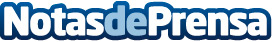 Zurich Seguros y Abertis ofrecerán descuentos a los asegurados que circulen por autopistaZurich Seguros y Abertis Autopistas han llegado a un acuerdo de colaboración que promueve la conducción por las vías de alta capacidad, más seguras por contar con ratios de siniestralidad más bajos que las vías convencionales. En 2013, el 5% de los accidentes con víctimas mortales se registraron en autopistas y el 15% en autovías, frente al 80% restante que se produjo en carreteras convencionales. Datos de contacto:abertisNota de prensa publicada en: https://www.notasdeprensa.es/zurich-seguros-y-abertis-ofreceran-descuentos_1 Categorias: Seguros http://www.notasdeprensa.es